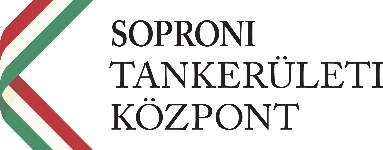 EFOP-1.3.9-17-2017-00029Falunk jövőjéértProjekt célja: „Falunk jövőjéért” című pályázat célja a vidéki települések, konkrétan Bágyogszovát és Rábapordány helyben megtartó erejének növelése érdekében különböző események, programok köznevelési intézmények általi megvalósítása. Projekt célcsoportja:Célcsoportjainkat egyrészt a rábapordányi és bágyogszováti  iskolákba járó tanulók alkotják, összesen 170 főt vonunk be közvetlenül a programokba. Rajtuk kívül célcsoportok a projektben érintett településeken élők. Közvetlenül kb. 300 fő bevonását tervezzük a 2017. november 1-től 2019. október 31-ig tartó projektidőszakban. Az említett településeken működő iskolák együttműködnek a helyi önkormányzatokkal, a kónyi iskolával, a Győri Birkózó Klubbal, hagyományőrző és egyéb civil szervezetekkel. Összesen 19 együttműködési megállapodást írtak alá, melyekben az együttműködő felek vállalják az iskolai, közösségi programok támogatását. Konzorciumi partnerek:A Soproni Tankerületi Központ konzorciumi partnerei:Csornai Premontrei Apátság. Az iskolai katolikus hit- és erkölcstan oktatását ők végzik. Az egyházi épített örökségek bejárása mellett olyan programokban is vállalják az együttműködést, mint az „Ép testben ép lélek”, vagy éppen az egyházi kertek, arborétumok, mint a növény- és tájvédelem részeinek megismerésében.Rózsás menti VadásztársaságA Rózsás menti Vadásztársaság célul tűzte ki, hogy az itt élő gyerekekkel és fiatalokkal megszerettesse, megismertesse a vadászatot, az erdőt, saját környezetük szépségeit, védelmük fontosságát. Ezen célok megvalósulását is segíti a projekt: a környezetvédelmi programok, tájbejárások, állatok szeretete, az egészséges életmód kialakítása. A Konzorciumi partnerekkel közös cél a településen elérhető programok számának növelése, a társadalmi aktivitás erősödése a családok és önkéntesek tevékeny részvételével. Az egyes programokat megvalósító iskolák a partnerségekre építve valósítják meg, hogy Bágyogszovát és Rábapordány lakossága aktív résztvevője legyen az iskolák életének, azok közösségi színtérré váljanak, az iskolák aktívan kapcsolódjanak be a falvak életébe. A Projekt tartalmi elemei:A projekt keretében szerepelnek művészeti ágakhoz köthető foglalkozások, sporttevékenységek, hagyományőrző, egészséges életmódhoz, természetismerethez, felzárkóztatáshoz, tehetséggondozáshoz kapcsolódó, tanórán kívüli kompetenciafejlesztő tevékenységek, a pedagógiai programokhoz köthető kulturális tevékenységek. A 2 év alatt megvalósuló programok között vannak:környezetvédelemhez kapcsolódó ÖKO-foglalkozások, sportfoglalkozások (Grundbirkózás), tárgyalkotó, fejlesztő, kézműves foglalkozások (Kerámia, Alkot-óra), hagyományőrző foglalkozások (Néptánc), egyházi értékekkel foglalkozó alkalmak (Épített kincseink). A rendezvények között szerepel az „Ép testben ép lélek” rendezvény-sorozat, melynek programjai az egészséges életmódhoz köthetők, az Ünnepek rendezvény-sorozat, melyek a jeles napokhoz, nemzeti és iskolai ünnepekhez köthetők, illetve 12 alkalommal sor kerül különböző sportrendezvényekre is. A kirándulás-sorozatok 2-féle tematikát követnek: a Tájbejárások – a természeti környezetünk megismerésére irányulnak, természetvédelemhez kapcsolódnaka másik sorozat pedig a keresztény egyház épített örökségének felkeresését, megismerését tartalmazza. A tevékenység egy része saját teljesítésben valósul meg, a kiszervezett tevékenységek között speciális ismereteket, munkafolyamatokat igénylő foglakozások, rendezvények szerepelnek. A programok hozzájárulnak a tanulási kompetenciák, a kulturális tudatosság és kifejezőkészség, az anyanyelven folytatott kompetenciák, a szociális és állampolgári kompetenciák fejlesztéséhez is. A projektidőszak alatt 10 fő önkéntes és 2 fő fogyatékossággal élő bevonását tervezzük, de célunk, hogy egyre többen vegyenek részt a közösségi programokon, minél többen vállalva önkéntes szerepet is.A fejlesztés az Európai Szociális Alap és Magyarország költségvetése társfinanszírozásban valósul meg. További információ:Soproni Tankerületi KözpontEmail: sopron@kk.gov.huKedvezményezett:Soproni Tankerületi KözpontProjekt címe:Falunk jövőjéértProjekt azonosító száma:EFOP-1.3.9-17-2017-00029A támogatás összege:51.208.584 FtTámogatás intenzitása:100 %Projekt megvalósítás ideje:2017.11.01. – 2019.10.31.